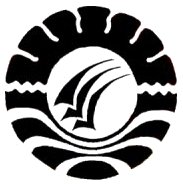 HUBUNGAN ANTARA PENGAJARAN REMEDIAL DENGAN HASIL BELAJAR SISWA PADA MATA PELAJARAN IPS KELAS V  SDN NO.106 INPRES TAKALAR I  KECAMATAN MAPPAKASUNGGU KABUPATEN TAKALARSKRIPSIDiajukan untuk Memenuhi Sebagian Persyaratan Guna MemperolehGelar Sarjana Pendidikan pada Program Studi Pendidikan Guru Sekolah DasarStrata Satu Fakultas Ilmu PendidikanUniversitas Negeri MakassarOleh:IRNAWATI104 704 224PROGRAM STUDI PENDIDIKAN GURU SEKOLAH DASARFAKULTAS ILMU PENDIDIKANUNIVERSITAS NEGERI MAKASSAR2014KEMENTRIAN PENDIDIKAN DAN KEBUDAYAANUNIVERSITAS NEGERI MAKASSAR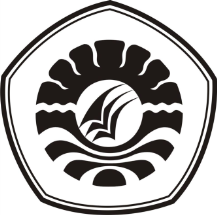 FAKULTAS ILMU PENDIDIKANAlamat : 1. Kampus IV UNM Tidung Jl. Tamalate I Kota Makassar,.Telepon/ Fax :0411.4001010-0411.883076-042.21698-0481.21089Laman : www.unm.ac.idPERSETUJUAN PEMBIMBINGSkripsi dengan judul :  Hubungan Antara Pengajaran Remadeal Dengan Hasil Belajar Siswa Pada Mata Pelajaran IPS Kelas V SDN. No. 106 Inpres Takalar I Kec. Mappakasunggu Kab. Takalar. Atas nama:  Nama 		  : IRNAWATINim		  : 104 704 224Jurusan / Prodi	  : Pendidikan Guru Sekolah DasarFakultas 		  : Ilmu Pendidikan Universitas Negeri MakassarSetelah diperiksa dan diteliti oleh tim penguji maka skripsi ini dinyatakan LULUS. Makassar,    Juli   2014Pembimbing  I,			            Pembimbing  II,Dr. Wahira,  M.Pd	                                    Drs. Lutfi. B, M.KesNIP. 19700201 200602 2 001			NIP. 19581231 198403 1 013Disahkan:Ketua Prodi PGSD FIP UNM Ahmad Syawaluddin, S.Kom., M.PdNIP. 19741025 200604 1 001	KEMENTRIAN PENDIDIKAN DAN KEBUDAYAANUNIVERSITAS NEGERI MAKASSARFAKULTAS ILMU PENDIDIKANAlamat : 1. Kampus IV UNM Tidung Jl. Tamalate I Kota Makassar,.Telepon/ Fax :0411.4001010-0411.883076-042.21698-0481.21089Laman : www.unm.ac.idPENGESAHAN UJIAN SKRIPSISkripsi diterima oleh Panitia Ujian Skripsi Fakultas Ilmu Pendidikan Universitas Negeri    Makassar   dengan   SK   Dekan    Nomor 5336/UN36.4/PP/2014  tanggal 20 Juni 2014 untuk memenuhi sebagian persyaratan memperoleh gelar Sarjana Pendidikan pada Program Studi Pendidikan Sekolah Dasar (PGSD) Fakultas Ilmu Pendidikan pada hari Jumat, 10 Juli 2014.Disahkan oleh:PD Bidang Akademik FIP UNMDrs. M. Ali Latif Amri, M.Pd	NIP. 19611231 198702 1 045Panitia Ujian:Ketua		: Drs. Andi Mappincara, M.Pd	       	(		)Sekretaris		: Andi Dewi Riang Tati , S.Pd, M.Pd		(		)Pembimbing I	: Dr. Wahira M. Pd				(		)Pembimbing II	: Drs. Lutfi B, M. Kes		 		(		)Penguji I		: Dra. St. Nursiah B, M.Pd			(		)Penguji II 		: Dra. Hj Sumartini	 			(		)PERNYATAAN KEASLIAN SKRIPSISaya yang bertanda tangan di bawah ini:Nama 		          :  IRNAWATINim		          :  104 704 224Jurusan / Prodi          :  Pendidikan Guru Sekolah DasarJudul                    	: 	Hubungan Antara Pengajaran Remedial Dengan Hasil Belajar Pada Mata Pelajaran IPS kelas V SDN No. 106 Takalar I  Kec. Mappakasunggu Kab.Takalar.Menyatakan dengan sebenarnya bahwa skripsi yang saya tulis ini benar merupakan hasil karya saya sendiri dan bukan merupakan pengambilalihan tulisan atau pikiran orang lain yang saya akui sebagai hasil tulisan atau pikiran sendiri.Apabila dikemudian hari terbukti atau dapat dibuktikan bahwa skripsi ini hasil jiplakan atau mengandung unsur plagiat, maka saya bersedia menerima sanksi atas perbuatan tersebut sesuai ketentuan yang berlaku.                                                                                Makassar,      Juli   2014Yang Membuat Pernyataan, IRNAWATI NIM. 104 704 224MOTOSesulit  apapun pekerjaanjika dihadapi dengan penuh kesungguhan, diiringi doa dan harapan serta kesabaran Insya Allah kenyataan dan harapan akan tercapai                                                                              ( Irnawati : 2014)Dengan Segala Kerendahan HatiKuperuntukkan Karya Tulis ini  Kepada:Kepada Ayahanda, Ibunda, dan Saudari-saudariku Tercinta Serta Keluarga dan Sahabat-sahabatku yang Tersayang yang dengan Tulus dan Ikhlas Selalu Berdoa dan Membantu Baik Moril Maupun Materil demi Keberhasilan Penulis.Semoga Allah SWT Memberikan Rahmat    dan KarunianyaAmin…….ABSTRAKIRNAWATI 2014. “Hubungan Antara Pengajaran Remedial dengan Hasil Belajar Siswa Pada Mata Pelajaran IPS Kelas V SDN No. 106 Inpres Takalar I Kecamatan Mappakasunggu Kabupaten Takalar”. Skripsi Dibimbing oleh Ibu Dr.Wahira M.Pd selaku pembimbing I dan Bapak Drs. Lutfi B, M. Kes  selaku pembimbing II Fakultas Ilmu Pendidikan, Universitas Negeri Makassar.Penelitian ini dilatar belakangi oleh  adanya sejumlah siswa kelas V SDN No. 106 Inpres Takalar I yang terindentifikasi oleh guru mengalami kesulitan belajar, hal ini dibuktikan dengan nilai hasil belajar beberapa siswa pada mata pelajaran IPS yang tidak memenuhi KKM. Rumusan Masalah pada penelitian ini adalah apakah ada hubungan pengajaran remedial  dengan  hasil belajar siswa pada mata pelajaran  IPS kelas V SDN No.106  Inpres  Takalar I Kecamatan Mappakasunggu Kabupaten Takalar, adapun tujuan penelitiannya adalah untuk mengetahui hubungan pengajaran remedial  dengan  hasil belajar siswa pada mata pelajaran IPS  kelas V SDN No.106  Inpres  Takalar I Kecamatan Mappakasunggu Kabupaten Takalar. Penelitian ini merupakan penelitian kuantitatif dengan jenis penelitian produc momen dengan desain peneliktian  Stady korelasi artinya penelitian ini menggambarkan pengajaran remedial dengan hasilk belajar siswa yang mengkaji hubungan di antara keduanya. Subjek penelitian ini difokuskan kepada siswa kelas V yang berjumlah 12 orang. Hasil  penelitian menunjukkan bahwa terjadi peningkatan yang signifikan terhadap hasil belajar siswa kelas V SDN No. 106 Inpres Takalar I khususnya pada mata pelajaran IPS setelah mengikuti pembelajaran guru. Berdasarkan  hitungan  statistic diperoleh  hubungan  atau  persamaan  regresi . Persamaan tersebut diartikan bahwa bila dilakukan pembelajaran remedial bagi siswa yang berkesulitan belajar sebesar X maka hasil belajar akan mengalami peningkatan sebesar 0,97. Berdasarkan hasil penelitian ini penulis merekomendasikan kepada kepada Seorang guru khususnya guru wali kelas diharapkan untuk bisa lebi jeli dalam melihat kesulitan yang dialami siswa dalam mengikuti proses pembelajaran, sehingga akan lebih memudahkan bagi guru untuk menentukan langkah yang harus ditempuh dalam mengatasi setiap masalah yang dialami dalam proses pembelajaran. PRAKATAPuji syukur kehadirat Allah SWT, atas rahmat dan hidayah-Nya jualah sehingga skripsi yang berjudul “Hubungan Antara Pengajaran Remedial Dengan Hasil Belajar Pada Mata Pelajaran IPS Kelas V SDN.No.106 Inpres Takalar I” dapat diselesaikan sesuai waktu yang ditargetkan. Penulis menyadari bahwa masih terdapat kekurangan dalam penulisan ini, baik dari segi redaksi kalimat maupun dari segi sistematika penulisan. Penulis memiliki harapan agar skripsi ini dapat memberikan informasi demi terciptanya pembelajaran yang bermakna di dalam kelas. Penyusunan skripsi ini menghadapi banyak kesulitan, baik pada proses pengumpulan bahan pustaka, pelaksanaan penelitian, maupun pada penyusunannya. Berkat bimbingan dan dorongan dari berbgagai pihak, maka kesulitan dapat teratasi. Oleh karena itu, sudah sepantasnyalah penulis menyampaikan ucapan terima kasih kepada yang terhormat Dr. Wahira, M.Pd selaku pembimbing I dan                                                  Drs. Lutfi. B, M. Kes selaku pembimbing II yang telah memberikan bimbingan dan arahan kepada penulis selama penyusunan skripsi ini dengan tulus ikhlas sehingga skripsi ini dapat diselesaikan. Penulis juga menyampaikan ucapan terima kasih kepada:Prof. Dr. H. Arismunandar, M.Pd. selaku Rektor Universitas Negeri Makassar yang telah memberikan peluang untuk mengikuti proses perkuliahan pada program Pendidikan Guru Sekolah Dasar Fakultas Ilmu Pendidikan Universitas Negeri Makassar.Prof. Dr. H. Ismail Tolla, M.Pd. sebagai Dekan; Drs. Ali Latif Amri, M.Pd. sebagai PD. I; Drs. Andi Mappincara, M.Pd sebagai PD II; dan                                             Drs. Muh. Faisal, M.Pd. selaku PD III Fakultas Ilmu Pendidikan Universitas Negeri Makassar yang telah memberikan layananan akademik, administrasi, dan kemahasiswaan selama proses pendidikan dan penyelesaian studi.  Ahmad Syawaluddin, S.Kom., M.Pd selaku Ketua Program Studi PGSD dan                                    Muhammad Irfan, S.Pd., M.Pd selaku sekretaris Program Studi PGSD Fakultas Ilmu Pendidikan Universitas Negeri Makassar yang dengan penuh perhatian memberikan bimbingan dan memfasilitasi penulis selama proses perkuliahan.Prof. Dr. H. Patta Bundu. M.Ed  selaku ketua UPP PGSD Makassar FIP UNM dan  Dr. Andi Makassau, M.Si selaku sekretaris UPP PGSD Makassar FIP UNM yang dengan sabar mengajar, memberikan dukungan,  serta memberikan arahan, motivasi, dan semangat kepada penulis selama menempuh pendidikan di Program S1.Bapak dan Ibu dosen Program Studi PGSD FIP UNM yang telah memberikan berbagai macam ilmu pengetahuan yang tak ternilai dibangku kuliah.Pegawai/ Tata usaha Program Studi PGSD FIP UNM atas segala perhatiannya dan layanan akademik, administrasi, dan kemahasiswaan sehingga perkuliahan serta penyusunan Skripsi berjalan lancarIbu Hj Rahmah Tiro S.Pd dan Ibu Listayani, S.Pd masing-masing selaku Kepala dan guru kelas V SDN no. 106 Inpres Takalar I Kecamatan  Mappakasunggu  Kabupaten  Takalar.  yang telah berkenan menerima dan membantu penulis untuk melakukan penelitian.Ayahanda H. Aminollah dan Ibunda  HJ. Syairah selaku kedua orang tua penulis yang sangat berjasa dalam kehidupan penulis yang senantiasa menyertai dengan doa, membimbing, dan memotivasi demi kesuksesan ananda selama melaksanakan pendidikan. Saudari-saudariku, Sepupu-sepupuku  yang tercinta yang telah memberikan doa dan dukungan kepada Saya selama pendidikan khususnya atas bantuannya baik berupa moril selama penyusunan skripsi ini.Rekan-rekan seperjuangan mahasiswa S1 Program Studi PGSD FIP UNM khususnya kelas A5.3 & Teman – teman Di  SDN No.106 Inpres Takalar I yang telah banyak memberikan kritikan, saran, dan motivasi kepada penulis selama penyusunan skripsi ini.Penulis menyampaikan kepada semua pihak yang tak dapat disebutkan namanya satu persatu atas bantuan dan bimbingannya, semoga Allah SWT senantiasa memberikan ganjaran pahala yang setimpal. Harapan penulis, semoga Skripsi ini dapat bermanfaat bagi pembacanya, khususnya bagi pemerhati pendidikan.Makassar,     Mei  2014PenulisDAFTAR ISI                                                                                                                                      Halaman HALAMAN SAMPULHALAMAN JUDUL                                                                                   iPERSETUJUAN PEMBIMBING                                                               iiPENGESAHAN SKRIPSI						      iiiPERNYATAAN KEASLIAN SKRIPSI			                   ivMOTTO                                                                      	                	       vABSTRAK                                                                                                  viPRAKATA                                                                                                 viiDAFTAR ISI                                                                                               xDAFTAR GAMBAR                                                                                 xiiiDAFTAR TABEL                                                                                      xivDAFTAR LAMPIRAN                                                                              xvBAB I   PENDAHULUANLatar Belakang Masalah 			         	    	      1Rumusan Masalah 					      	     4Tujuan Penelitian					   	     5Manfaat Penelitian					    	     5BAB II  KAJIAN PUSTAKA, KERANGKA PIKIR DAN 	     HIPOTESIS TINDAKANKajian Pustaka Pengertian Remedial 	                                      	     7                        2.  Guru dalam Pendidikan Remedial 	                                         93.   Tujuan Pengajaran Remedial			   	    104.    Fungsi Pengajaran Remedial		             	    105.    Langkah-Langkah Pembelaran Remedial		                126.     Prinsip Pengajaran Remedial 		                             137.    Metode, Bentuk dan Prosedur       Pengajaran Remedial	                        	   	     148.   Pengertian Belajar				 	                 169.  Pengertian Hasil Belajar		              	                 1710. Ilmu Pengetahuan Sosial (IPS)		                             19Kerangka Pikir 						 	     21Hipotetis Penelitian 						     24	BAB III  METODE PENELITIANPendekatan dan Jenis Penelitian 		              	    25	Variabel dan Desain Penelitian 		                            25	Definisi Operasional Variabel 		                            26 Populasi dan Sampel 			                          	    27Teknik Pengumpulan Data 		                         	    28Prosedur Pengumpulan data                                          	    31Teknik Analisis Data                                                       	    32             BAB 	IV  HASIL PENELITIAN DAN PEMBAHASANHasil Penelitian Uji validasi dan reliabilitas instrument	               	   38Analisis statistik deskriptif                                                    41	Analisis statistik inferensial                                                  57Pembahasan 	Deskripsi Pembelajaran Remedial Siswa Kelas V SDN No. 106 Inpres Takalar I Kabupaten Takalar                62Deskripsi Hasil Belajar Mata Pelajaran IPS Siswa Kelas V SDN No. 106 Inpres Takalar I                                             63Hubungan Pembelajaran Remedial dengan Hasil Belajar Siswa Kelas V SDN No. 106 Inpres Takalar I 	      	     63BAB	V  KESIMPULAN DAN SARANKesimpulan                                                                      65Saran                                                                                66DAFTAR PUSTAKA 					                              67LAMPIRAN-LAMPIRAN						                  69RIWAYAT HIDUP                               	                                                      						                                                             DAFTAR GAMBAR2.1  Kerangka pikir                                					   244.1. Diagram Persentase pembelajaran Remedial       			   444.2. Diagram Persentase Hasil Belajar IPS Siswa Kelas V       SDN No. 106 Inpres Takalar 					   51DAFTAR TABEL3.1  Desain Penelitian 					                            273.2  Kategorisasi skor responden Pembelajaran remedial                       343.3 Kategorisasi standar berdasarkan ketetapan departemen      Pendidikan Nasional                                                                          354.2 Tabel Uji Reliabilitas instrument Pembelajaran Remedial               394.3 Tabulasi angket Pernyataan Positif  nomor item 1		     404.4 Tabulasi angket Pernyataan Positif nomor item 2		     404.5 Tabulasi angket Pernyataan Positif nomor item 3		     414.6 Tabulasi angket Pernyataan Positifnomor item 4   		     424.7 Tabulasi angket Pernyataan Positif nomor item 5		     424.8 Tabulasi angket Pernyataan Positif nomor item 6		     434.9 Tabulasi angket Pernyataan Positif nomor item 7		     434.10 Tabulasi angket Pernyataan Positif nomor item 8		     444.11 Tabulasi angket Pernyataan Positif nomor item 9		     444.12 Tabulasi angket Pernyataan Positif nomor item 10		     454.13  Skor Hasil Angket Pembelajaran Remedial Siswa Kelas V         SDN No. 106 Inpres Takalar I                                                         464.14 Distribusi    Frekuensi                                  			      474.15 Tabel Penolong Untuk Menghitung Mean			     484.16 Tabel Penolong Untuk Menghitung Mean Nilai Standar Deviasi   48                                                               4.17 Kategorisasi Skor Responden        Pembelajaran Remedial                                                                      504.18 Data Nilai Hasil Belajar Siswa pada Mata Pelajaran       IPS siswa Kelas V SDN No.106 Inpres Takalar I                                51419 Data Nilai Hasil Belajar Siswa pada Mata Pelajaran       IPS yang belum tuntas				                                524.20  Data Nilai Hasil Belajar Siswa pada Mata Pelajaran                                 IPS setelah kegiatan Remedial					        594.21 Distribusi Frekuensi Hasil Belajar IPS Siswa Kelas V         SDN No. 106 Inpres Takalar I			                 534.22. Tabel Penolong untuk Menghitung Mean Hasil Belajar IPS     Siswa Kelas V SDN No. 106 Inpres Takalar I		       56           	 4.23. Tabel Penolong untuk Menghitung Nilai Standar Deviasi                           Hasil Belajar IPS Siswa Kelas V SDN No. 106 Inpres Takalar   56  	4.24. Persentase Nilai Hasil Belajar IPS Siswa Kelas V SDN                      No. 106 Inpres Takalar I 					       574.25. Tabel Penolong Menghitung Persamaan                                                             Regresi Linear Sederhana                        			       58DAFTAR LAMPIRAN         Lampiran                            Judul				          Halaman1. 	Pre Tes						    702. 	Post  Tes						    723.       Kisi-Kisi Angket Pembelajaran Remedial                 	    74                4.       Format Angket Pembelajaran Remedial 		  	    755.     Rekapitulasi  Angket Pembelajaran Remedial		    77 6.     Nilai Validasi Dan Reliabilitas Angket		 	   787.     Hasil Uji Normalitas					    797.        Hasil Uji Linearitas				 	    80                                     Hasil Belajar  Pembelajaran Remedial           8.        Analisis Regresi Linier Sederhana			    81  9.       Dokumentasi  Penelitian				     82 10.     Surat Ijin Penelitian dari Universitas Negeri Makassar      85 11.     Surat Ijin Penelitian dari Pemerintah Sulawesi Selatan      86                              12.      Surat Ijin Penelitian dari Pemerintah Kab. Takalar            8688888i814                             13.      Surat Keterangan Telah Melaksanakan Penelitian              87          14.      Riwayat Hidup 	 	7878             	                             